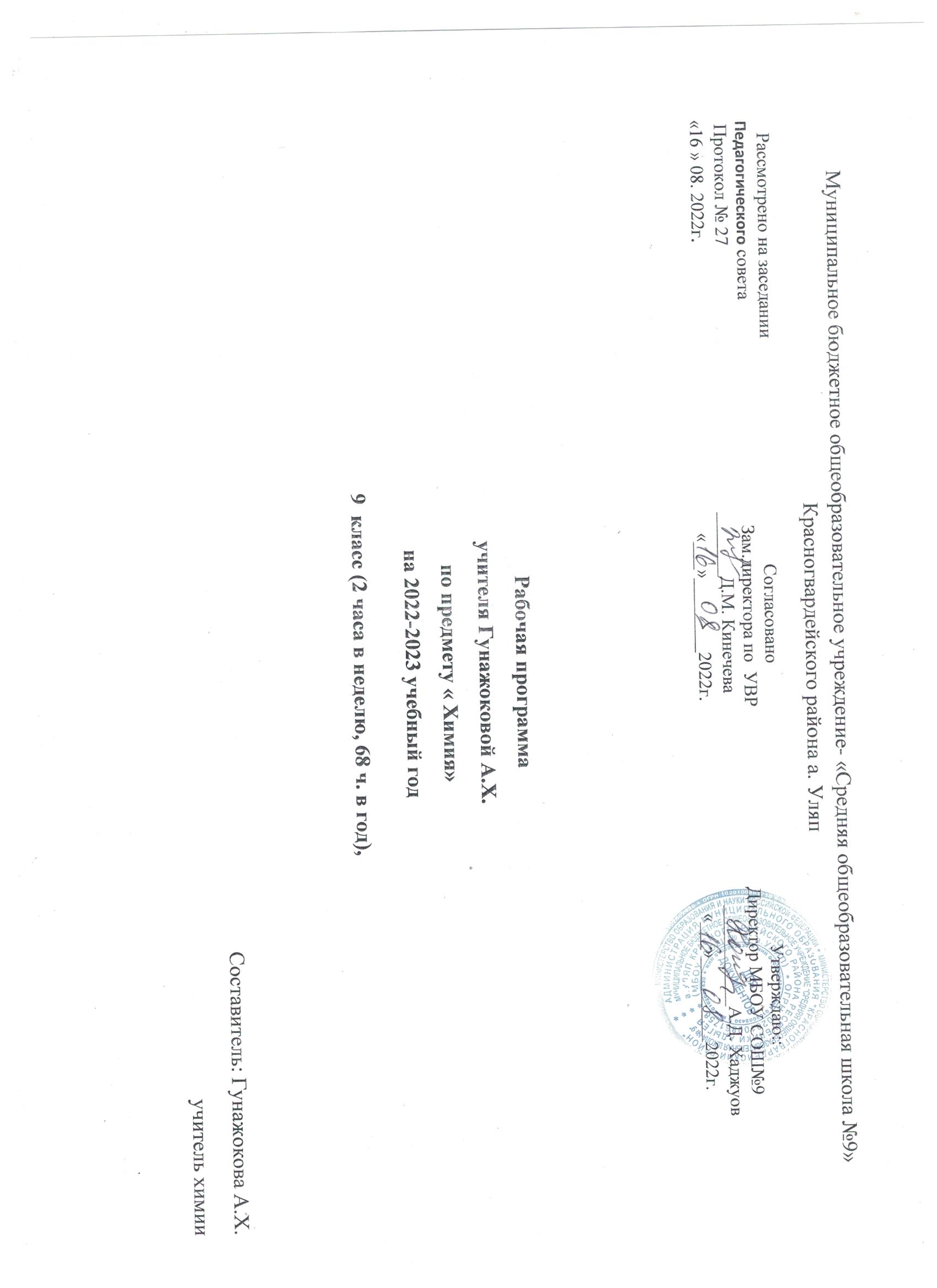 Рабочая программа составлена на основе Рабочей программы курса химии для учащихся 8-9 классов общеобразовательных учреждений (авторы Н.Е. Кузнецова, Н.Н. Гара), и рассчитана на 68 часов. В ней предусмотрено проведение 4 контрольных и 10 практических работ.Рабочая программа ориентирована на использование учебника: Кузнецова Н.Е. Химия 9 класс. Учебник для общеобразовательных учреждений. – М.: «Вентана-Граф», 2019.Данная рабочая программа составлена на основе следующих документов:Федеральным Законом от 29.12.2012 № 273-ФЗ «Об образовании в Российской Федерации»;Федеральным базисным учебным планом, утвержденным приказом Министерства образования Российской Федерации от 09.03.2004 № 1312 (далее – ФБУП-2004);Федеральным компонентом государственных образовательных стандартов общего образования, утвержденным приказом Министерства образования Российской Федерации от 05.03.2004 № 1089 «Об утверждении федерального компонента государственных образовательных стандартов начального общего, основного общего и среднего (полного) общего образования» (для VIII-XI (XII) классов);Федеральным государственным образовательным стандартом начального общего образования, утвержденным приказом Министерства образования и науки Российской Федерации от 06.10.2009 № 373 (далее – ФГОС начального общего образования);Федеральным государственным образовательным стандартом основного общего образования, утвержденным приказом Министерства образования и науки Российской Федерации от 17.12.2010 № 1897 (далее – ФГОС основного общего образования) 
(для V классов образовательных организаций, а также для VI-VII классов образовательных организаций, участвующих в апробации ФГОС основного общего образования в 2016/2017 учебном году);Порядком организации и осуществления образовательной деятельности по основным общеобразовательным программам – образовательным программам начального общего, основного общего и среднего общего образования, утвержденным приказом Министерства образования и науки Российской Федерации от 30.08.2013 № 1015;Информационным письмом Министерства образования и науки от 02.02.2015 НТ-136/08 «О федеральном перечне учебников»; Информационным письмом КО от 19.02.2015 03-15-51/15-0-1 «О федеральном перечне учебников»;  Приказом Минобрнауки России от 21 апреля 2016 года № 459 «О внесении изменений в федеральный перечень учебников, рекомендованных к использованию при реализации имеющих государственную аккредитацию образовательных программ начального общего, основного общего, среднего общего образования, утвержденный приказом Министерства образования и науки Российской Федерации от 31 марта 2014 г. № 253».Согласно действующему Базисному учебному  плану рабочая программа для 9 класса предусматривает обучение химии в объеме 2 часов в неделю (базовый уровень).В программе выделено время на повторение тем Химические реакции в свете электронной теории. Окислительно-восстановительные реакции (ОВР), Водород и его важнейшие соединения и Галогены. Содержание данной программы имеет гуманистическую и химико-экологическую направленность и ориентацию на развивающее обучение. В нем отражена система важнейших химических знаний, раскрыта роль химии в познавании окружающего мира, в повышении уровня материальной жизни общества, в развитии его культуры, в решении важнейших проблем современности. В содержании курса химии 9 класса вначале обобщенно раскрыты сведения о свойствах классов веществ - металлов и неметаллов, а затем подробно освещены свойства: а) металлов главных подгрупп I, II, III групп, железа и их соединений. Предусмотрено изучение окислительно-восстановительных реакций, периодического закона, Периодической системы химических элементов (ПСХЭ) Д.И. Менделеева, что является основой для дальнейшего изучения предсказания свойств металлов и неметаллов-простых веществ и сложных, или образуемых веществ. Наряду с этим раскрывается их значение в природе и народном хозяйстве.Курс оканчивается кратким знакомством с органическими соединениями, в основе которого лежит идея генетического развития органических веществ от углеродов до полимеров.Значительное место в содержании данного курса отводится химическому эксперименту, который формирует у учащихся не только навыки правильного обращения с веществами, но и исследовательские умения. Изучение тем сопровождается проведением практических работ, так как теорию необходимо подтвердить практикой. Также предусмотрено изучение правил техники безопасности и охраны труда, вопросов охраны окружающей среды, бережного отношения к природе и здоровью человека.Курс химии 9 класса предполагает:- актуализацию знаний, умений и навыков приобретенных при изучении химии  в 8 классе;- изучение физических и химических свойств простых и сложных веществ с опорой на знания курса 8 класса и их углублением;- ознакомление с узловыми вопросами курса органической химии;- приобретение навыков решения расчетных задач по формулам и уравнениям с понятиями избыток и недостаток, примеси, массовая (объемная) доля выхода; усложненных задач.Ведущие цели обучения:Вооружение учащихся знаниями основ науки и химической технологии, способами их добывания, переработки и применения.Раскрытия роли химии в познании природы и обеспечении жизни общества; показ значения общего химического образования для правильной ориентации в жизни в условиях ухудшения экологической обстановки.Внесение вклада в развитие научного миропонимания ученика, формирование химической картины природы как важного компонента научного мировоззрения.Развития внутренней мотивации учения, повышение интереса к познанию химии.Развитие личности учащегося средствами данного учебного предмета, содействие адаптации ученика к постоянно изменяющимся условиям жизни.Обеспечение химико – экологического образования, развитие экологической культуры учащихся.Данная программа реализуется в течении 1 года.Принципы отбора основного и дополнительного материала связаны с преемственностью целей образования на разных этапах обучения, логикой внутрипредметных связей, а также с возрастными особенностями развития обучающихся.Федеральным законом «Об образовании в Российской Федерации» установлено, что при реализации образовательных программ используются различные образовательные технологии.В соответствии со статьей 17 Федерального закона № 273 «Об образовании в Российской Федерации» допускается сочетание различных форм получения образования и форм обучения. В условиях сложной эпидемиологической ситуации и угрозы распространения новой коронавирусной инфекции (COVID-2019) в Санкт-Петербурге организуется формат обучения, при котором сочетаются очное обучение и семейное образование.Задачи курсаОбразовательные:- вооружить учащихся знаниями основ науки и химической технологии, способами их добывания, переработки и применения;- раскрыть роль химии в познании природы и обеспечении жизни общества, показать значение общего химического образования для правильной ориентации в жизни в условиях ухудшении экологической обстановки;- внести вклад в развитие научного миропонимания ученика;- развить внутреннюю мотивацию учения, повысить интерес к познанию химии;Воспитательные:- воспитание убежденности в позитивной роли химии в жизни современного общества,необходимости химически грамотного отношения к своему здоровью и окружающей среде;- развить экологическую культуру учащихся.Данная программа ориентирована на общеобразовательные классы.Помимо основ науки, в содержание предмета химия включен ряд сведений занимательного, исторического, прикладного характера, содействующих мотивации учения, развитию познавательных интересов и решению других задач воспитания личности.В программе реализованы следующие направления:1. гуманизации содержания и процесса его усвоения;2. экологизации курса химии;3. интеграции знаний и умений;4. последовательного развития и усложнения учебного материала и способов его изучения.ПЛАНИРУЕМЫЕ РЕЗУЛЬТАТЫФГОС нового поколения устанавливает требования к личностным, метапредметным и предметным результатам обучающихся.Деятельность образовательного учреждения общего образования в обучении химии должна быть направлена на достижение обучающимися следующих  личностных  результатов:в ценностно-ориентационной сфере : чувство гордости за российскую химическую науку, гуманизм, отношение к труду, целеустремленность; воспитание  ответственного отношения к природе; стремление к здоровому образу жизни; формирование химико-экологической культуры, являющейся составной частью экологической и общей культуры, и научного мировоззрения;в трудовой сфере : готовность к осознанному выбору дальнейшей образовательной траектории, умение оценивать ситуацию и оперативно принимать решения, находить адекватные способы поведения и взаимодействия с партнерами во время учебной и игровой деятельности; развитие готовности к решению творческих задач, способности оценивать проблемные ситуации и оперативно принимать ответственные решения в различных продуктивных видах деятельности (учебная, поисково-исследовательская, проекторная, кружковая и др);в познавательной (когнитивной, интеллектуальной) сфере – умение управлять своей познавательной деятельностью, формирование познавательной и информационной культуры, в том числе развитие навыков самостоятельной работы с учебными пособиями, книгами, доступными современными информационными технологиями.Метапредметными результатами освоения выпускниками основной школы программы по химии являются:- использование умений и навыков различных видов познавательной деятельности, применение основных методов познания (системно-информационный анализ, моделирование, наблюдение,) для изучения различных сторон окружающей действительности;- использование основных интеллектуальных операций: формулирование гипотез, анализ и синтез, сравнение, обобщение, систематизация, выявление причинно-следственных связей, поиск аналогов;- умение генерировать идеи и определять средства, необходимые для их реализации;- умение определять цели и задачи деятельности, выбирать средства реализации цели и применять их на практике;- использование различных источников для получения химической информации;-овладение навыками самостоятельного приобретения новых знаний, организации учебной деятельности, поиска средств ее осуществления;-умение планировать, контролировать и оценивать учебные действия в соответствии с поставленной задачей и условиями ее реализации;-понимание проблемы, умение ставить вопросы, выдвигать гипотезу, давать определения понятиям, классифицировать, структурировать материал, проводить эксперименты, аргументировать собственную позицию, формулировать выводы и заключения;- умение воспринимать, систематизировать и предъявлять информацию в словесной, образной, символической формах и перерабатывать полученную информацию в соответствии с поставленными задачами;- умение переводить информацию из одной знаковой системы в другую;-умение свободно, правильно излагать свои мысли в устной и письменной форме;- способность организовывать свою жизнь в соответствии с общественно значимыми представлениями о здоровом образе жизни;-выполнение познавательных и практических заданий, в том числе с использованием проектной деятельности, на уроках и в доступной социальной практике;- умение взаимодействовать с людьми, работать в коллективе;- овладение сведениями о сущности и особенностях объектов, процессов и явлений действительностиПредметными результатами освоения выпускниками основной школы программы по химии являются:В познавательной сфере:- давать определения изученных понятий: вещество (химический элемент, атом, ион, молекула, кристаллическая решетка, вещество, простые и сложные вещества, химическая формула, относительная атомная масса, относительная молекулярная масса, валентность, оксиды, кислоты, основания, соли, амфотерность, индикатор, периодический закон, периодическая система, периодическая таблица, изотопы, химическая связь, электроотрицательность, степень окисления); химическая реакция (химическое уравнение, окисление, восстановление), генетическая связь, электролитическая диссоциация, скорость химической реакции, гидролиз, аллотропия, - описывать демонстрационные и самостоятельно проведенные эксперименты, используя для этого естественный (русский) язык и язык химии;- описывать и различать изученные классы неорганических соединений, простые и сложные вещества, химические реакции;- классифицировать изученные объекты и явления;- наблюдать демонстрируемые и самостоятельно проводимые опыты, химические реакции, протекающие в природе и в быту;- делать выводы и умозаключения из наблюдений, изученных химических закономерностей, прогнозировать свойства неизученных веществ по аналогии со свойствами изученных;- структурировать изученный материал и химическую информацию, полученную из других источников;- моделировать строение атомов элементов первого – третьего периодов (в рамках изученных положений теории Э. Резерфорда), строение простейших молекул.В ценностно-ориентационной сфере:- анализировать и оценивать последствия для окружающей среды бытовой и производственной деятельности человека, связанной с переработкой веществ;-понимать значение научных знаний для адаптации человека в современном динамично изменяющемся и развивающемся мире, возможность разумного использования достижений науки и современных технологий для дальнейшего развития человеческого общества.В трудовой сфере:- проводить химический эксперимент, обращаться с веществами, используемыми в экспериментальном познании химии и в повседневной жизни, в соответствии с правилами техники безопасности.В сфере безопасности жизнедеятельности:- оказывать первую помощь при отравлениях, ожогах и других травмах, связанных с веществами и лабораторным оборудованием.В результате изучения химии в курсе 9 класса ученик должензнать/понимать:- химическую символику: знаки химических элементов, формулы химических веществ и уравнения химических реакций;- важнейшие химические понятия: химический элемент, атом, молекула, относительные атомная и молекулярная массы, ион, химическая связь, вещество, классификация веществ, моль, молярная масса, молярный объем, химическая реакция, классификация реакций, электролит и неэлектролит, электролитическая диссоциация, окислитель и восстановитель, окисление и восстановление;- основные законы химии: сохранения массы веществ, постоянства состава вещества, закон Авогадро , периодический закон;- первоначальные представления об органических веществах : строение органических веществ ; углеводороды- метан,этан, этилен; кислородосодержащие органические соединения: спирты-метанол, этанол, глицерин; карбоновые кислоты ; биологически важные вещества : жиры, углеводы, жиры, белки.уметь:- называть химические элементы, соединения изученных классов;- объяснять физический смысл атомного (порядкового) номера химического элемента, номеров группы и периода, к которым элемент принадлежит в периодической системе Д. И. Менделеева; закономерности изменения свойств элементов в пределах малых и главных подгрупп; сущность реакций ионного обмена;- характеризовать химические элементы (от водорода до кальция) на основе их положения в периодической системе Д. И.Менделеева и особенностей строения их атомов; связь между составом, строением и свойствами веществ; химические свойства основныхклассов неорганических веществ;- определять состав веществ по их формулам, принадлежность веществ к определенному классу соединений, типы химических реакций, валентность и степень окисления элемента в соединениях, тип химической связи в соединениях, возможность протекания реакцийионного обмена;- составлять формулы неорганических соединений изученных классов; схемы строения атомов первых 20 элементов периодической системы Д. И. Менделеева; уравнения химических реакций;- обращаться с химической посудой и лабораторным оборудованием;- распознавать опытным путем кислород, водород, углекислый газ, аммиак; растворы кислот и щелочей, хлорид-, сульфат-, карбонат-ионы;- вычислять массовую долю химического элемента по формуле соединения; массовую долю вещества в растворе; количество вещества, объем или массу по количеству вещества, объему или массе реагентов или продуктов реакции;-проводить самостоятельный поиск химической информации с использованием различных источников ( научно- популярные издания, компьютерные источники данных , ресурсы Интернета) использовать приобретенные знания и умения в практической деятельности и повседневной жизни:- для безопасного обращения с веществами и материалами;- экологически грамотного поведения в окружающей среде;- оценки влияния химического загрязнения окружающей среды на организм человека;- критической оценки информации о веществах, используемых в быту;- приготовления растворов заданной концентрации.КРИТЕРИИ И НОРМЫ ОЦЕНКИ ЗНАНИЙ1. Оценка устного ответа.Отметка «5»:-  ответ полный и правильный на основании изученных теорий;-  материал изложен в определенной логической последовательности, литературным языком;-  ответ самостоятельный.Ответ «4»:-  ответ полный и правильный на сновании изученных теорий;-  материал изложен в определенной логической последовательности,  при этом допущены две-три несущественные ошибки, исправленные по требованию учителя.Отметка «3»:-  ответ полный, но при этом допущена существенная ошибка или ответ неполный, несвязный.Отметка «2»:-  при ответе обнаружено непонимание учащимся основного содержания учебного материала или допущены существенные ошибки,  которые учащийся не может исправить при наводящих вопросах учителя,   отсутствие ответа.2. Оценка экспериментальных умений.Оценка ставится на основании наблюдения за учащимися и письменного отчета за работу. Отметка «5»:-  работа выполнена полностью и правильно,  сделаны правильные наблюдения и выводы;-  эксперимент осуществлен по плану с учетом техники безопасности и правил работы с веществами и оборудованием;-  проявлены организационно - трудовые умения, поддерживаются чистота рабочего места и порядок (на столе, экономно используются реактивы).Отметка «4» :-  работа выполнена правильно,  сделаны правильные наблюдения и выводы, но при этом эксперимент проведен не полностью или допущены несущественные ошибки в работе с веществами и оборудованием. Отметка «3»:-  работа выполнена правильно не менее чем наполовину или допущена существенная ошибка в ходе эксперимента в объяснении,  в оформлении работы,   в соблюдении правил техники безопасности на работе с веществами и оборудованием,   которая исправляется по требованию учителя.Отметка «2»:-  допущены две  (и более)  существенные  ошибки в ходе:  эксперимента, в объяснении,  в оформлении работы,  в соблюдении правил техники без опасности при работе с веществами и оборудованием,  которые учащийся не может исправить даже по требованию учителя;-  работа не выполнена,  у учащегося отсутствует экспериментальные умения.3.   Оценка умений решать расчетные  задачи. Отметка «5»:-   в логическом рассуждении и решении нет ошибок,  задача решена рациональным способом;Отметка «4»:-   в логическом рассуждении и решения нет существенных ошибок, но задача решена нерациональным способом,  или допущено не более двух несущественных ошибок.Отметка «3»:- в логическом рассуждении нет существенных ошибок, но допущена существенная ошибка в математических расчетах.Отметка «2»:- имеется существенные ошибки в логическом рассуждении и в решении.-  отсутствие ответа на задание.4.  Оценка письменных контрольных работ. Отметка «5»:-  ответ полный и правильный,  возможна несущественная ошибка.Отметка «4»:- ответ неполный или допущено не более двух несущественных ошибок.Отметка «3»:-  работа выполнена не менее чем наполовину, допущена одна существенная ошибка и при этом две-три несущественные.Отметка «2»:-  работа выполнена меньше  чем наполовину или содержит несколько существенных ошибок.-  работа не выполнена.При оценке выполнения письменной контрольной работы необходимо учитывать требования единого орфографического режима.5. Оценка тестовых работ.Тесты, состоящие из пяти вопросов можно использовать после изучения каждого материала (урока). Тест из 10—15 вопросов используется для периодического контроля. Тест из 20—30 вопросов необходимо использовать для итогового контроля. При оценивании используется следующая шкала: для теста из пяти вопросов • нет ошибок — оценка «5»;• одна ошибка - оценка «4»;• две ошибки — оценка «З»;• три ошибки — оценка «2». Для теста из 30 вопросов: • 25—З0 правильных ответов — оценка «5»; • 19—24 правильных ответов — оценка «4»; • 13—18 правильных ответов — оценка «З»; • меньше 12 правильных ответов — оценка «2».6. Оценка реферата.Реферат оценивается по следующим критериям:• соблюдение требований к его оформлению;• необходимость и достаточность для раскрытия темы приведенной в тексте реферата информации;• умение обучающегося свободно излагать основные идеи, отраженные в реферате;• способность обучающегося понять суть задаваемых членами аттестационной комиссии вопросов и сформулировать точные ответы на них.УЧЕБНО-ТЕМАТИЧЕСКИЙ ПЛАН 9 КЛАСССОДЕРЖАНИЕ УЧЕБНОЙ ПРОГРАММЫ68 ч/год (2 ч/нед) Тема 1. Химические реакции, закономерности протекания. (2 часа.)Тепловой эффект химических реакций. Термохимические уравнения. Скорость химических реакций.Факторы, влияющие на скорость химической реакции. Катализатор. Обратимые реакции. Смещение химического равновесия. Влияние температуры, давления, концентрации на смещение химического равновесия.Демонстрации. Зависимость скорости реакции от: концентрации реагирующих веществ, температуры, природы реагирующих веществ, катализатора. Влияние концентрации реагирующих веществ на смещение химического равновесия.Лабораторные опыты. Зависимость скорости реакции от: концентрации реагирующих веществ,Температуры, природы реагирующих веществ, катализатора.Практическая работа. Влияние различных факторов на скорость химической реакции.Расчетные задачи. Вычисления по термохимическим уравнениям.Тема 2. Химические реакции в свете электронной теории. Окислительно-восстановительные реакции (ОВР) (2 ч)Физическая сущность химической реакции.Электронные уравнения Льюиса. Реакции, протекающие с изменением и без изменения степеней окисления. ОВР. Процессы окисления и восстановления; их единство и противоположность. Составление уравнений ОВР. Расстановка коэффициентов в ОВР методом электронного баланса. Общая характеристика ОВР.Классификация химических реакций в свете электронной теории.Демонстрации. Примеры окислительно-восстановительных реакций различных типов: горение веществ, взаимодействие металлов с галогенами, серой, азотом (образование нитрида лития), растворами кислот и солей.Тема 3. Электролитическая диссоциация (9 часов).Сведения о растворах; определение растворов, растворители, растворимость, классификация растворов, электролиты и неэлектролиты. Электролитическая диссоциация веществ в водных растворах. Ионы. Катионы анионы. Гидратная теория растворов. Электролитическая диссоциация кислот, щелочей и солей. Слабые и Сильные электролиты. Степень диссоциации. Реакции ионного обмена. Гидролиз солей.Расчетные задачи. Расчеты по химическим уравнениям, если одно из реагирующих веществ дано в избытке.Демонстрации. Испытание растворов веществ на электрическую проводимость. Движение ионов в электрическом поле.Лабораторные опыты. Реакции обмена между растворами электролитов.Практическая работа. Получение кристаллогидрата и безводной соли. Изучение его свойств.Тема 4. Общие свойства металлов. (5 часов)Положение металлов в периодической системе химических элементов Д. И. Менделеева. Металлическая связь. Физические и химические свойства металлов. Ряд напряженийметаллов.Понятие о металлургии. Способы получения металлов. Сплавы (сталь, чугун, дюралюминий, бронза). 11роблема безотходных производств в металлургии и охрана окружающей среды.Тема 5. Металлы главных и побочных подгрупп (7 часов).Щелочные металлы. Положение щелочных металлов в периодической системе и строение атомов, нахождение в природе. Физические и химические свойства. Применение щелочных металлов и их соединений.Щелочноземельные металлы. Положение щелочноземельных металлов в периодической системе и строение атомов. Нахождение в природе. Кальций и его соединения. Жесткость воды и способы ее с гранения.Алюминий. Положение алюминия в периодической системе и строение его атома. Нахождение в природе. Физические и химические свойства алюминия. Амфотерность оксида и гидроксида алюминия.Железо. Положение железа в периодической системе и строение его атома. Нахождение в природе. Физические и химические свойства железа. Оксиды, гидроксиды и соли железа(Н) и железа(Ш).Демонстрации. Знакомство с образцами важнейших солей натрия, калия, природных соединений кальция, рудами железа, соединениями алюминия. Взаимодействие щелочных, щелочноземельных металлов и алюминия с водой. Сжигание железа в кислороде и хлоре.Лабораторные опыты. Получение гидроксида алюминия и взаимодействие его с кислотами и щелочами. Получение гидроксидов железа (II) и (III) и взаимодействие их с кислотами и щелочами.Расчетные задачи. Вычисления по химическим уравнениям массы, объема или количества вещества одного из продуктов реакции по массе исходного вещества, объему или количеству вещества, содержащего определенную долю примесей.Практические работы. Решение экспериментальных задач по теме «Металлы».Тема 6. Общая характеристика неметаллов. (4 часа).Элементы неметаллов в периодической системе Менделеева. Общие свойства элементов-неметаллов. Зависимость свойств элементов-неметаллов от строения атомов и их положение в периодической системе, распространение элементов-неметаллов в природе. Изотопы элементов-неметаллов. Простые вещества Неметаллы, как форма существования элементов. Аллотропия неметаллов. Способы их получения. Высшие кислородные и водородные соединения неметаллов и их общие формулы.Лабораторные опыты. Растворение хлороводорода и аммиака в воде.Тема 7. Водород и его важнейшие соединения (3 ч)Водород в космосе. Ядерные реакции на Солнце. Водород в земной природе. Получение водорода в лаборатории. Водород — химический элемент и простое вещество. Энергия связи в молекуле водорода. Изотопы водорода, Физические и химические свойства водорода. Водород в ОВР. Применение водорода. Промышленное получение водорода. Водород — экологически чистое топливо и перспективы его использования. Оксид водорода — вода: состав, пространственное строение, водородная связь. Физико-химические свойства воды. Изотопный состав воды. Тяжелая вода и особенности ее свойств. Пероксид водорода: состав, строение, свойства, применение, пе-роксид водорода в ОВР.Демонстрации. 1. Получение водорода в лаборатории. 2. Зарядка аппарата Киппа. 3. Легкость водорода. 4. Диффузия водорода. 5. Горение водорода.6. Восстановление меди из ее оксида в токе водорода. 7. Опыты, подтверждающие химические свойства во-
ды. 8. Химические свойства пероксида водорода.Практические работы. 1. Получение водорода и изучение его свойств. 2. Восстановительные свойства водорода.Тема 8. Галогены (4 ч)Характеристика галогенов как химических элементов и простых веществ. Строение атомов галогенов. Нахождение галогенов в природе. Физические и химические свойства галогенов. Получение хлора и хлороводорода в лаборатории и промышленности. Биологическое значение галогенов. Галогены и отравляющие вещества.Демонстрации. 1. Получение хлороводорода реакцией обмена и растворение его в воде. 2. Взаимодействие раствора иода с крахмалом. Лабораторные опыты. Распознавание соляной кислоты, хлоридов, бромидов, иодидов.Практические занятия. 1. Получение соляной кислоты и опыты с ней. Решение экспериментальных задач по теме «Галогены».Расчетные задачи. Вычисление объема газов по количеству веществ.Тема 9. Подгруппа кислорода и ее типичные представители. (4 час.)Положение кислорода и серы в периодической системе химических элементов, строение их атомов. Аллотропия кислорода — озон.Сера. Аллотропия серы. Физические и химические свойства. Нахождение в природе. Применение серы. Оксид cеры(IV). Сероводородная и сернистая кислоты и их соли. Оксид серы(У1). Серная кислота и ее соли. Окислительные свойства концентрированной серной кислоты.Демонстрации. Аллотропия кислорода и серы. Знакомство с образцами природных сульфидов, сульфатов.Лабораторные опыты. Распознавание сульфид-, сульфит- и сульфат-ионов в растворе.Расчетные задачи. Вычисления по химическим уравнениям реакций массы, количества вещества или объема по известной массе, количеству вещества или объему одного из вступающих или получающихся в реакции веществ.Тема 10. Подгруппа азота и ее типичные представители (9 ч)Положение азота и фосфора в периодической системе химических элементов, строение их атомов. Азот, физические и химические свойства, получение и применение. Круговорот азота в природе. Аммиак, физические и химические свойства аммиака, получение, применение. Соли аммония. Оксиды азота(П) и (IV). Азотная кислота и ее соли. Окислительные свойства азотной кислоты.Фосфор. Аллотропия фосфора. Физические и химические свойства фосфора. Оксид фосфора(У). Ортофосфорная кислота и ее соли.Минеральные удобрения.Демонстрации. Получение аммиака и его растворение в воде. Ознакомление с образцами природных нитратов, фосфатов.Лабораторные опыты. Взаимодействие солей аммония со щелочами. Ознакомление с азотными и фосфорными удобрениями.Практические работыРешение экспериментальных задач по теме «Неметаллы»Тема 11. Подгруппа углерода (8 ч)Положение углерода и кремния в периодической системе химических элементов, строение их атомов. Углерод, аллотропные модификации, физические и химические свойства углерода. Угарный газ, свойства и физиологическое действие на организм. Углекислый газ, угольная кислота и ее соли. Круговорот углерода в природе.Кремний. Оксид кремния(ГУ). Кремниевая кислота и ее соли. Стекло. Цемент.Демонстрации. Кристаллические решетки алмаза и графита. Знакомство с образцами природных карбонатов и силикатов. Ознакомление с различными видами топлива. Ознакомление с видами стекла.Лабораторные опыты. Ознакомление со свойствами и взаимопревращениями карбонатов и гидрокарбонатов. Качественные реакции на карбонат- и силикат-ионы.Практическая работа. Получение оксида углерода(1У) и изучение его свойств. Распознавание карбонатов.Тема 12. Общие сведения об органических соединениях. (11 часов)Первоначальные представления об органических веществахПервоначальные сведения о строении органических веществ. Основные положения теории строения органических соединений А. М. Бутлерова. Изомерия. Упрощенная классификация органических соединений. Предельные углеводороды. Метан, этан. Физические и химические свойства. Применение. Непредельные углеводороды. Этилен. Физические и химические свойства. Применение. Ацетилен, (неновые углеводороды.Понятие о циклических углеводородах (циклоалканы, бензол).Одноатомные спирты. Метанол. Этанол. Физические свойства. Физиологическое действие спиртов на организм. Применение.Карбоновые кислоты. Жиры. Белки. Углеводы.Уксусная кислота. Физические свойства. Применение.Жиры. Роль жиров в процессе обмена веществ в организме. Калорийность жиров.УглеводыГлюкоза, сахароза — важнейшие представители углеводов. Нахождение в природе. Фотосинтез. Роль глюкозы в питании и укреплении здоровья.Крахмал и целлюлоза — природные полимеры. Нахождение в природе. Применение.Белки.Белки — биополимеры. Состав белков. Функции белков. Роль белков в питании. Понятие о ферментах и гормонах.Полимеры — высокомолекулярные соединения. Полиэтилен. Полипропилен. Поливинилхлорид. Применение полимеров.Химия и здоровье. Лекарства.Демонстрации. Модели молекул органических соединений. Горение углеводородов и обнаружение продуктов их горения. Качественные реакции на этилен. Образцы нефти и продуктов их переработки, количественный опыт выделения водорода из этилового спирта. Растворение этилового спирта в воде. Получение и свойства уксусной кислоты. Исследование свойств жиров: растворимость в воде и органических растворителях. Качественные реакции на глюкозу и крахмал. Качественные реакции на белок. Ознакомление с образцами изделий из полиэтилена, полипропилена, поливинилхлорида.Лабораторные опыты. Этилен, его получение, свойства. Ацетилен, его получение, свойства. Практическая работа. Получение этилена и опыты с ним.Расчетная задача. Установление простейшей формулы вещества по массовым долям элементов.ПОУРОЧНО-ТЕМАТИЧЕСКОЕ ПЛАНИРОВАНИЕПЕРЕЧЕНЬ РЕСУРСНОГО ОБЕСПЕЧЕНИЯДля обучения учащихся основной школы в соответствии с требованиями Федерального государственного образовательного стандарта необходима реализация деятельностного подхода. Деятельностный подход требует постоянной опоры процесса обучения химии на демонстрационный эксперимент, практические занятия и лабораторные опыты, выполняемые учащимися. Кабинет химии оснащён комплектом демонстрационного и лабораторного оборудования по химии для основной школы. В кабинете химии осуществляются как урочная, так и внеурочная формы учебно-воспитательной деятельности с учащимися. Оснащение в большей части соответствует Перечню оборудования кабинета химии и включает различные типы средств обучения. Большую часть оборудования составляют учебно-практическое и учебно-лабораторное оборудование, в том числе комплект натуральных объектов, модели, приборы и инструменты для проведения демонстраций и практических занятий, демонстрационные таблицы, видео, медиа оснащение.В комплект технических и информационно-коммуникативных средств обучения входят: аппаратура для записей и воспроизведения аудио- и видеоинформации, компьютер, мультимедиа проектор, доска с интерактивной приставкой, коллекция медиа-ресурсов, выход в Интернет. Использование электронных средств обучения позволяют: активизировать деятельность обучающихся, получать более высокие качественные результаты обучения; при подготовке к ЕГЭ обеспечивать самостоятельность в овладении содержанием курса .формировать ИКТ - компетентность, способствующую успешности в учебной деятельности;формировать УУД;Натуральные объектыНатуральные объекты, используемые в обучении химии, включают в себя коллекции минералов и горных пород, металлов и сплавов, минеральных удобрений, пластмасс, каучуков, волокон и т. д.Ознакомление учащихся с образцами исходных веществ, полупродуктов и готовых изделий позволяет получить наглядное представление об этих материалах, их внешнем виде, а также о некоторых физических свойствах. Химические реактивы и материалыОбращение со многими веществами требует строгого соблюдения правил техники безопасности, особенно при выполнении опытов самими учащимися. Все необходимые меры предосторожности указаны в соответствующих документах и инструкциях.Химическая лабораторная посуда, аппараты и приборыХимическая посуда подразделяется на две группы: для выполнения опытов учащимися и демонстрационных опытов.Приборы, аппараты и установки, используемые на уроках химии, подразделяют на основе протекающих в них физических и химических.МоделиОбъектами моделирования в химии являются атомы, молекулы, кристаллы, заводские аппараты, а также происходящие процессы.В преподавании химии используются модели кристаллических решёток алмаза, графита, серы, фосфора, оксида углерода(1У), поваренной соли, льда, йода, железа, меди, магния, наборы моделей атомов для составления шаростержневых моделей молекул.МедиаресурсыCD «Неорганическая химия», издательство «Учитель»CD «Школа Кирилла и Мефодия», издательство «Учитель»Химия. Просвещение «Неорганическая химия», 8 класс. (на 2-х дисках)Химия (8-11 класс). Виртуальная лаборатория (учебное электронное издание)Электронное приложение к учебнику О.С.Габриеляна Химия 8 класс.Учебные пособия на печатной основеВ процессе обучения химии используются следующие таблицы постоянного экспонирования: «Периодическая система химических элементов Д.И. Менделеева», «Таблица растворимости кислот, оснований и солей», «Электрохимический ряд напряжений металлов», «Круговорот веществ в природе» и др.Для организации самостоятельной работы обучающихся на уроках используют разнообразные дидактические материалы: тетради на печатной основе или отдельные рабочие листы — инструкции, карточки с заданиями разной степени трудности для изучения нового материала, самопроверки и контроля знаний учащихся.Для обеспечения безопасного труда кабинете химии имеется:противопожарный инвентарь аптечку с набором медикаментов и перевязочных средств;инструкцию по правилам безопасности труда для обучающихся журнал регистрации инструктажа по правилам безопасности труда.ЛИТЕРАТУРАПеречень учебно-методического обеспечения.Литература для учителя.Кузнецова Н.Е. формирование систем понятий при обучении химии: книга для учителя.- М.: Просвещение,1989.Кузнецова Н.Е., Шаталов М.А. проблемное обучение на основе межпредметной интеграции (на примере дисциплин естественнонаучного цикла): Учебное пособие,-СПб.: Образование.1998.Кузнецова Н.Е., Шаталов М.А. проблемно-интегрированный подход и методика его реализации в обучении химии // Химия в школе.- 1993.-№3.Гара Н.Н., Зуева М.В. Химия, система заданий для контроля обязательного уровня подготовки выпускников основной школы.-М.: вентана-Граф,2003Титова И.М. Малый химический тренажер: Технология организации адаптивно-развивающих диалогов, Комплект дидактических материалов для 8-11 классов общеобразовательной школы.- М.: Вентана-Граф,2001.Зуева М.В., Гара Н.Н. Новые контрольные и проверочные работы по химии. 8-9 классы. – М.: Дрофа, 2002Оборудование и приборы.Комплект портретов ученых-химиков для средней школы.Комплект таблиц по химии для основной школы.Химическая посуда, оборудование, химические реактивы  (в соответствии с программой основной школы по химии)Комплект шаростержневых моделей.Список литературы для обучающихся.Кузнецова Н.Е., Титова И.М. Химия 9  класс. Учебник для общеобразовательных учреждений.-М.: Вентана-Граф, 2019.Кузнецова Н.Е., Левкин А.Н. задачник по химии, 9 кл.- М.: Вентана-Граф, 2019                                                                  Муниципальное бюджетное общеобразовательное учреждение «Средняя общеобразовательная школа №9» а.УляпКрасногвардейского района РА                                                                      «Согласовано»                                                                                          «Утверждено»                                                        Заместитель директора по УВ                                                 Директор МБОУ «СОШ№9»                                                        ____________Кинечева Д.М.                                                      ____________Хаджуов А.Д.                                                         от «____»____________2022г.                                                  от«____»____________2022г.                                                                                                    РАБОЧАЯ ПРОГРАММА           на 2021 – 2022 учебный год учителя высшей квалификационной категории Гунажоковой А.Х.по предмету «Химия»9 класс                                                                                          Количество часов в неделю – 2 2022г.№ТемаКол-вочасовФормы контроляХимические реакции2чПрактических работ - 1Химические реакции в свете электронной теории. Окислительно-восстановительные реакции (ОВР)2чТеория электролитической диссоциации9чКонтрольных работ - 1Практических работ – 1Общие свойства металлов 5чМеталлы главных и побочных подгрупп 7чКонтрольных работ - 1Практических работ – 1Общая характеристика неметаллов4чВодород и его важнейшие соединения3чПрактических работ - 1Галогены4чПрактических работ - 1Подгруппа кислорода и ее типичные представители4чПодгруппа азота и ее типичные представители9чПрактических работ - 2Подгруппа углерода8чКонтрольных работ - 1Практических работ – 1Общие сведения об органических соединениях11чКонтрольных работ - 1Практических работ – 2ВСЕГО68чКонтрольных работ - 4Практических работ - 10 №п/пТема урокаПрактикаКонтрольПланируемые результаты бученияПланируемые результаты бучения№п/пТема урокаПрактикаКонтрольОсвоение предметных знанийУУДГлава 1. Химические реакции. (2 часа)Глава 1. Химические реакции. (2 часа)Глава 1. Химические реакции. (2 часа)Глава 1. Химические реакции. (2 часа)Глава 1. Химические реакции. (2 часа)Глава 1. Химические реакции. (2 часа)1Путь протекания химических реакций. Скорость химических реакций. Катализ и катализаторы.Фронтальный - устный опросИндивидуальная работа химический диктантОбобщение сведений о химических реакциях. Классификация химических реакций по различным основаниям: составу и числу реагирующих и образующихся веществ, тепловому эффекту, направлению, изменению степеней окисления элементов, образующих реагирующие вещества, фазе, использованию катализатора. Катализаторы и катализ. Ингибиторы. Антиоксиданты.Метапредметные:Умение самостоятельно ставить и формулировать новые задачи в обучении и познавательной деятельности, развивать мотивы и интересы своей познавательной деятельности.Личностные:Формирование ответственного отношения к учёбе, готовности и способности к саморазвитию и самообразованию на основе мотивации к обучению и познанию. Формирование целостного мировоззрения, соответствующего современному  уровню развития науки и общественной практики.2Факторы, влияющие на скорость химической реакции. Химическое равновесие. Принцип Ле-Шателье. Практическая работа № 1. Влияние различных факторов на скорость химической реакции.Опыт 1. Зависимость скорости реакции от природы веществОпыт 2. Зависимость скорости реакции от концентрации реагирующих веществОпыт 3. Зависимость скорости реакции от площади соприкосновения веществОпыт 4. Зависимость скорости реакции от температурыФронтальная работа у доскиУстный опросИндивидуальная работаРабота в группах выполнение лабораторных опытовПонятие о скорости химической реакции. Факторы, влияющие на скорость химических реакций.Метапредметные:Умение самостоятельно ставить и формулировать новые задачи в обучении и познавательной деятельности, развивать мотивы и интересы своей познавательной деятельности.Личностные:Формирование ответственного отношения к учёбе, готовности и способности к саморазвитию и самообразованию на основе мотивации к обучению и познанию. Формирование целостного мировоззрения, соответствующего современному  уровню развития науки и общественной практики.Глава 2. Химические реакции в свете электронной теории (2 ч.)Глава 2. Химические реакции в свете электронной теории (2 ч.)Глава 2. Химические реакции в свете электронной теории (2 ч.)Глава 2. Химические реакции в свете электронной теории (2 ч.)Глава 2. Химические реакции в свете электронной теории (2 ч.)Глава 2. Химические реакции в свете электронной теории (2 ч.)3Реакции, протекающие с изменением и без изменения степени окисления. Окислительно-восстановительные реакцииФронтальная работа у доскиСамостоятельная работа в парахИндивидуальная работа по карточкамТестированиеРабота в группах «Игра крестики- ноликиХимическое лотоОкисление. Восстановление. Окислитель. Восстановитель. Окислительно- восстановительные реакцииПредметные:Умение обобщать понятие «Окислитель», Восстановитель, .Умение распознавать окислительно- восстановительные реакцииМетапредметные:Умение самостоятельно планировать пути достижения целей. В том числе альтернативные, осознанно выбирать наиболее эффективные способы решения учебных о познавательных задачЛичностные:Формирование ответственного отношения к учёбе, готовности и способности к саморазвитию и самообразованию на основе мотивации к обучению и познанию4Расстановка коэффициентов методом электронного балансаФронтальная работа у доскиСамостоятельная работа в парахИндивидуальная работа по карточкамТестированиеРабота в группах «Игра крестики- ноликиХимическое лотоОкислительно- восстановительные реакции. Метод электронного балансаПредметные:Умение определять степень окисления элементов , расставлять коэффициенты методом электронного балансаМетапредметные:Умение самостоятельно планировать пути достижения целей. В том числе альтернативные, осознанно выбирать наиболее эффективные способы решения учебных о познавательных задачЛичностные:Формирование ответственного отношения к учёбе, готовности и способности к саморазвитию и самообразованию на основе мотивации к обучению и познаниюГлава 3. Теория электролитической диссоциации. (9 часов)Глава 3. Теория электролитической диссоциации. (9 часов)Глава 3. Теория электролитической диссоциации. (9 часов)Глава 3. Теория электролитической диссоциации. (9 часов)Глава 3. Теория электролитической диссоциации. (9 часов)Глава 3. Теория электролитической диссоциации. (9 часов)5Немного о растворителях. Ионы - проводники серебра.Фронтальная работа у доскиУстный опросИндивидуальная работа1.Ознакомить уч-ся с растворением как физико-химическим процессом и с растворами как физико-химическими системами.2.Рассмотреть зависимость растворимости твердых веществ от температуры.3.Дать классификацию растворов по признаку растворимости.Метапредметные:Умение самостоятельно ставить и формулировать новые задачи в обучении и познавательной деятельности, развивать мотивы и интересы своей познавательной деятельности.Личностные:Формирование ответственного отношения к учёбе, готовности и способности к саморазвитию и самообразованию на основе мотивации к обучению и познанию. Формирование целостного мировоззрения, соответствующего современному  уровню развития науки и общественной практики.6Некоторые сведения о структуре растворов. Кристаллогидраты.Фронтальная работа у доскиУстный опрос1.Ознакомить уч-ся с растворением как физико-химическим процессом и с растворами как физико-химическими системами.2.Рассмотреть зависимость растворимости твердых веществ от температуры.3.Дать классификацию растворов по признаку растворимости.Метапредметные:Умение самостоятельно ставить и формулировать новые задачи в обучении и познавательной деятельности, развивать мотивы и интересы своей познавательной деятельности.Личностные:Формирование ответственного отношения к учёбе, готовности и способности к саморазвитию и самообразованию на основе мотивации к обучению и познанию. Формирование целостного мировоззрения, соответствующего современному  уровню развития науки и общественной практики.7Практическая работа №2. Получение кристаллогидрата из безводной соли и изучение его свойств.Получение кристаллогидрата из безводной соли и изучение его свойств.Работа в группах выполнение лабораторных опытовЗнать технику безопасности в кабинете химии. Уметь применять на практике полученные знания.Метапредметные:  Владение основами самоконтроля, самооценки, принятия решений и осуществления осознанного выбора в учебной и познавательной деятельностиЛичностные: Формирование ответственного отношение к учёбе, готовности и способности к саморазвитию и самообразованию на основе мотивации к обучению и познанию.8Механизм электролитической диссоциации веществ с новой полярной связью. Свойства ионов.Фронтальная работа у доскиУстный опросИндивидуальная работа1.Сформулировать основные положения теории электролитической диссоциации.2.Обобщить сведения об ионах.Метапредметные:Умение самостоятельно ставить и формулировать новые задачи в обучении и познавательной деятельности, развивать мотивы и интересы своей познавательной деятельности.Личностные:Формирование ответственного отношения к учёбе, готовности и способности к саморазвитию и самообразованию на основе мотивации к обучению и познанию. Формирование целостного мировоззрения, соответствующего современному  уровню развития науки и общественной практики.9Сильные и слабые электролиты.Фронтальная работа у доскиУстный опросИндивидуальная работа1.Сформировать понятия об электролитах и неэлектролитах.2.Рассмотреть механизм диссоциации веществ с ионной и ковалентной полярной связью.3.Ввести понятие «степень электролитической диссоциации» и рассмотреть классификацию электролитов.Метапредметные:Умение самостоятельно ставить и формулировать новые задачи в обучении и познавательной деятельности, развивать мотивы и интересы своей познавательной деятельности.Личностные:Формирование ответственного отношения к учёбе, готовности и способности к саморазвитию и самообразованию на основе мотивации к обучению и познанию. Формирование целостного мировоззрения, соответствующего современному  уровню развития науки и общественной практики.10Реакции ионного обменаФронтальная работа у доскиУстный опросИндивидуальная работаНаучить школьников составлять ионные уравнения реакцийМетапредметные:Умение самостоятельно ставить и формулировать новые задачи в обучении и познавательной деятельности, развивать мотивы и интересы своей познавательной деятельности.Личностные:Формирование ответственного отношения к учёбе, готовности и способности к саморазвитию и самообразованию на основе мотивации к обучению и познанию. Формирование целостного мировоззрения, соответствующего современному  уровню развития науки и общественной практики.11Кислоты и основания как электролиты.Фронтальная работа у доскиУстный опрос1.Сформировать понятие о кислотах и основаниях как классах электролитов.2.Рассмотреть их классификацию.3.Представить химические свойства кислот и оснований в свете теории электролитической диссоциации.Метапредметные:Умение самостоятельно ставить и формулировать новые задачи в обучении и познавательной деятельности, развивать мотивы и интересы своей познавательной деятельности.Личностные:Формирование ответственного отношения к учёбе, готовности и способности к саморазвитию и самообразованию на основе мотивации к обучению и познанию. Формирование целостного мировоззрения, соответствующего современному  уровню развития науки и общественной практики.12Соли в свете теории электролитической диссоциации. Гидролиз солей.Фронтальная работа у доскиУстный опрос1. Сформировать понятие об основаниях как классе электролитов.2.Рассмотреть общие свойства солей в свете теории электролитической диссоциации. 3. Рассмотреть гидролиз солей, его виды.Метапредметные:Умение самостоятельно ставить и формулировать новые задачи в обучении и познавательной деятельности, развивать мотивы и интересы своей познавательной деятельности.Личностные:Формирование ответственного отношения к учёбе, готовности и способности к саморазвитию и самообразованию на основе мотивации к обучению и познанию. Формирование целостного мировоззрения, соответствующего современному  уровню развития науки и общественной практики.13Контрольная работа №1 по теме: «Химические реакции. Теория электролитической диссоциации».Самостоятельная письменная работаМетапредметные:  Владение основами самоконтроля, самооценки, принятия решений и осуществления осознанного выбора в учебной и познавательной деятельностиЛичностные: Формирование ответственного отношение к учёбе, готовности и способности к саморазвитию и самообразованию на основе мотивации к обучению и познанию.Глава 4. Общие свойства металлов. (5 часов)Глава 4. Общие свойства металлов. (5 часов)Глава 4. Общие свойства металлов. (5 часов)Глава 4. Общие свойства металлов. (5 часов)Глава 4. Общие свойства металлов. (5 часов)Глава 4. Общие свойства металлов. (5 часов)14Элементы-металлы. Особенности строения атомов. Металлы - простые вещества.Фронтальная работа у доскиУстный опросИндивидуальный - докладПоложение металлов в Периодической  системе химических элементов  Д. И. Менделеева. Металлы в природе. Общие способы их получения.Метапредметные:Умение самостоятельно ставить и формулировать новые задачи в обучении и познавательной деятельности, развивать мотивы и интересы своей познавательной деятельности.Личностные:Формирование ответственного отношения к учёбе, готовности и способности к саморазвитию и самообразованию на основе мотивации к обучению и познанию. Формирование целостного мировоззрения, соответствующего современному  уровню развития науки и общественной практики.15Кристаллическая структура металлов и ее влияние на свойства вещества. Химические свойства.Фронтальная работа у доскиУстный опросМеталлическая кристаллическая решетка и металлическая химическая связь. Общие физические свойства металлов. Метапредметные:Умение самостоятельно ставить и формулировать новые задачи в обучении и познавательной деятельности, развивать мотивы и интересы своей познавательной деятельности.Личностные:Формирование ответственного отношения к учёбе, готовности и способности к саморазвитию и самообразованию на основе мотивации к обучению и познанию. Формирование целостного мировоззрения, соответствующего современному  уровню развития науки и общественной практики.16Электрохимические процессы. Электрохимический ряд напряжений металлов.Фронтальная работа у доскиУстный опросХимические свойства металлов как восстановителей, а также в свете их положения в электрохимическом ряду напряжений металлов.Метапредметные:Умение самостоятельно ставить и формулировать новые задачи в обучении и познавательной деятельности, развивать мотивы и интересы своей познавательной деятельности.Личностные:Формирование ответственного отношения к учёбе, готовности и способности к саморазвитию и самообразованию на основе мотивации к обучению и познанию. Формирование целостного мировоззрения, соответствующего современному  уровню развития науки и общественной практики.17Электролиз расплавов и растворов солей.Фронтальная работа у доскиУстный опросИндивидуальная работаПроцессы, происходящие при электролизе растворов и расплавов.Метапредметные:Умение самостоятельно ставить и формулировать новые задачи в обучении и познавательной деятельности, развивать мотивы и интересы своей познавательной деятельности.Личностные:Формирование ответственного отношения к учёбе, готовности и способности к саморазвитию и самообразованию на основе мотивации к обучению и познанию. Формирование целостного мировоззрения, соответствующего современному  уровню развития науки и общественной практики.18Сплавы. Коррозия металлов и сплавов.Фронтальная работа у доскиУстный опросСплавы, их свойства и значение.Метапредметные:Умение самостоятельно ставить и формулировать новые задачи в обучении и познавательной деятельности, развивать мотивы и интересы своей познавательной деятельности.Личностные:Формирование ответственного отношения к учёбе, готовности и способности к саморазвитию и самообразованию на основе мотивации к обучению и познанию. Формирование целостного мировоззрения, соответствующего современному  уровню развития науки и общественной практики.Глава 5. Металлы главных и побочных подгрупп. (7 часов)Глава 5. Металлы главных и побочных подгрупп. (7 часов)Глава 5. Металлы главных и побочных подгрупп. (7 часов)Глава 5. Металлы главных и побочных подгрупп. (7 часов)Глава 5. Металлы главных и побочных подгрупп. (7 часов)Глава 5. Металлы главных и побочных подгрупп. (7 часов)19S-элементы IА-группы периодической системы и образуемые ими простые вещества. Химические свойства и применение щелочных металлов.Фронтальная работа у доскиУстный опросОбщая характеристика щелочных металлов. Металлы в природе. Общие способы их получения. Строение атомов. Щелочные металлы — простые вещества. Важнейшие соединения щелочных металлов — оксиды, гидроксиды и соли (хлориды, карбонаты, сульфаты, нитраты), их свойства и применение в народном хозяйстве. Калийные  удобрения.Метапредметные:Умение самостоятельно ставить и формулировать новые задачи в обучении и познавательной деятельности, развивать мотивы и интересы своей познавательной деятельности.Личностные:Формирование ответственного отношения к учёбе, готовности и способности к саморазвитию и самообразованию на основе мотивации к обучению и познанию. Формирование целостного мировоззрения, соответствующего современному  уровню развития науки и общественной практики.20Металлы IIА группы периодической системы. Важнейшие соединение s-элементов II группы и их распространение в природе.Фронтальная работа у доскиУстный опросИндивидуальная работаОбщая характеристика элементов главной подгруппы II группы. Строение атомов. Щелочноземельные металлы — простые вещества. Метапредметные:Умение самостоятельно ставить и формулировать новые задачи в обучении и познавательной деятельности, развивать мотивы и интересы своей познавательной деятельности.Личностные:Формирование ответственного отношения к учёбе, готовности и способности к саморазвитию и самообразованию на основе мотивации к обучению и познанию. Формирование целостного мировоззрения, соответствующего современному  уровню развития науки и общественной практики.21Распространение и роль металлов главной подгруппы II группы в природе.Фронтальная работа у доскиУстный опросВажнейшие соединения щелочноземельных металлов — оксиды, гидроксиды и соли (хлориды, карбонаты, нитраты,  сульфаты, фосфаты),  их свойства и применение в народном хозяйстве.Метапредметные:Умение самостоятельно ставить и формулировать новые задачи в обучении и познавательной деятельности, развивать мотивы и интересы своей познавательной деятельности.Личностные:Формирование ответственного отношения к учёбе, готовности и способности к саморазвитию и самообразованию на основе мотивации к обучению и познанию. Формирование целостного мировоззрения, соответствующего современному  уровню развития науки и общественной практики.22АлюминийФронтальная работа у доскиУстный опросИндивидуальная работаСтроение атома, физические и химические свойства алюминия как простого вещества Соединения алюминия — оксид и гидроксид, их амфотерный характер. Важнейшие соли алюминия. Применение алюминия и его соединений.Метапредметные:Умение самостоятельно ставить и формулировать новые задачи в обучении и познавательной деятельности, развивать мотивы и интересы своей познавательной деятельности.Личностные:Формирование ответственного отношения к учёбе, готовности и способности к саморазвитию и самообразованию на основе мотивации к обучению и познанию. Формирование целостного мировоззрения, соответствующего современному  уровню развития науки и общественной практики.23Металлы, принадлежащие к d-элементам. Железо.Фронтальная работа у доскиУстный опросИндивидуальная работаРасположение железа в ПСХЭ Д.И. Менделеева и строение его атома. Физические и химические свойства железа — простого вещества. Генетические ряды Fe2+и Fe3+  Важнейшие соли железа. Значение железаи его соединений для природы и народного хозяйства.Метапредметные:Умение самостоятельно ставить и формулировать новые задачи в обучении и познавательной деятельности, развивать мотивы и интересы своей познавательной деятельности.Личностные:Формирование ответственного отношения к учёбе, готовности и способности к саморазвитию и самообразованию на основе мотивации к обучению и познанию. Формирование целостного мировоззрения, соответствующего современному  уровню развития науки и общественной практики.24Практическая работа №3. Решение экспериментальных задач по теме «Металлы».Изучение свойств металлов и их соединенийРабота в группах выполнение лабораторных опытовЗнать технику безопасности в кабинете химии. Уметь применять на практике полученные знания.Метапредметные:  Владение основами самоконтроля, самооценки, принятия решений и осуществления осознанного выбора в учебной и познавательной деятельностиЛичностные: Формирование ответственного отношение к учёбе, готовности и способности к саморазвитию и самообразованию на основе мотивации к обучению и познанию.25Контрольная работа №2 по теме: «Металлы».Самостоятельная письменная работаМетапредметные:  Владение основами самоконтроля, самооценки, принятия решений и осуществления осознанного выбора в учебной и познавательной деятельностиЛичностные: Формирование ответственного отношение к учёбе, готовности и способности к саморазвитию и самообразованию на основе мотивации к обучению и познанию.Глава 6. Общая характеристика неметаллов (4 часа)Глава 6. Общая характеристика неметаллов (4 часа)Глава 6. Общая характеристика неметаллов (4 часа)Глава 6. Общая характеристика неметаллов (4 часа)Глава 6. Общая характеристика неметаллов (4 часа)Глава 6. Общая характеристика неметаллов (4 часа)26Элементы - неметаллы в периодической системе.Фронтальная работа у доскиУстный опросИндивидуальный - докладОбщая характеристика неметаллов: положение в Периодической системе химических элементов Д. И. Менделеева, особенности строения атомов, электроотрицательность (ЭО) как мера «неметалличности», ряд ЭО. Метапредметные:Умение самостоятельно ставить и формулировать новые задачи в обучении и познавательной деятельности, развивать мотивы и интересы своей познавательной деятельности.Личностные:Формирование ответственного отношения к учёбе, готовности и способности к саморазвитию и самообразованию на основе мотивации к обучению и познанию. Формирование целостного мировоззрения, соответствующего современному  уровню развития науки и общественной практики.27Распространение элементов-неметаллов в природе. Изотопы элементов-неметаллов.Фронтальная работа у доскиУстный опросКристаллическое строение неметаллов — простых веществ. Аллотропия. Физические свойства неметаллов. Относительность понятий «металл» и «неметалл». Общие химические свойства неметаллов.Метапредметные:Умение самостоятельно ставить и формулировать новые задачи в обучении и познавательной деятельности, развивать мотивы и интересы своей познавательной деятельности.Личностные:Формирование ответственного отношения к учёбе, готовности и способности к саморазвитию и самообразованию на основе мотивации к обучению и познанию. Формирование целостного мировоззрения, соответствующего современному  уровню развития науки и общественной практики.28Простые вещества-неметаллы.Фронтальная работа у доскиУстный опросИндивидуальная работаКристаллическое строение неметаллов — простых веществ. Аллотропия. Физические свойства неметаллов. Относительность понятий «металл» и «неметалл». Общие химические свойства неметаллов.Метапредметные:Умение самостоятельно ставить и формулировать новые задачи в обучении и познавательной деятельности, развивать мотивы и интересы своей познавательной деятельности.Личностные:Формирование ответственного отношения к учёбе, готовности и способности к саморазвитию и самообразованию на основе мотивации к обучению и познанию. Формирование целостного мировоззрения, соответствующего современному  уровню развития науки и общественной практики.29Водородные и кислородные соединения неметаллов.Фронтальная работа у доскиУстный опросЛетучие водородные соединения. Оксиды неметаллов. Их свойства.Метапредметные:Умение самостоятельно ставить и формулировать новые задачи в обучении и познавательной деятельности, развивать мотивы и интересы своей познавательной деятельности.Личностные:Формирование ответственного отношения к учёбе, готовности и способности к саморазвитию и самообразованию на основе мотивации к обучению и познанию. Формирование целостного мировоззрения, соответствующего современному  уровню развития науки и общественной практики.Глава 7. Водород - рождающий воду и энергию (3 часа)Глава 7. Водород - рождающий воду и энергию (3 часа)Глава 7. Водород - рождающий воду и энергию (3 часа)Глава 7. Водород - рождающий воду и энергию (3 часа)Глава 7. Водород - рождающий воду и энергию (3 часа)Глава 7. Водород - рождающий воду и энергию (3 часа)30Водород – химический элемент и простое вещество. Его получение и применение.Фронтальная работа у доскиСамостоятельная работа в парахИндивидуальная работа по карточкамТестированиеРабота в группах «Игра крестики- ноликиХимическое лотоИндивидуальная работа 1. Водород – химический и простое вещество. Способы получения водорода. Газообразный, жидкий, твёрдый водородПредметные:Умение наблюдать превращения изучаемых веществ, описывать свойства веществ в ходе демонстрационного эксперимента; умение раскрывать причинно-следственную зависимость Метапредметные:Умение самостоятельно планировать пути достижения целей. В том числе альтернативные, осознанно выбирать наиболее эффективные способы решения учебных о познавательных задачЛичностные:Формирование ответственного отношения к учёбе, готовности и способности к саморазвитию и самообразованию на основе мотивации к обучению и познанию31Химические свойства и применение водорода. ВодаОкислительные и восстановительные свойства водорода. Строение молекулы воды. Физические и химические свойства водыФронтальная работа у доскиСамостоятельная работа в парахИндивидуальная работа по карточкамТестированиеРабота в группах «Игра крестики- ноликиХимическое лотоПредметные:Умение описывать свойства веществ в ходе химического эксперимента, соблюдать правила техники безопасности. Умение применять полученные знания при проведении химического экспериментаМетапредметные:Умение самостоятельно планировать пути достижения целей. В том числе альтернативные, осознанно выбирать наиболее эффективные способы решения учебных о познавательных задачЛичностные:Формирование ответственного отношения к учёбе, готовности и способности к саморазвитию и самообразованию на основе мотивации к обучению и познанию32Практическая работа №4по теме: «Получение водорода и исследование его свойств»Способы получения и собирания водорода. Свойства водородаФронтальная работа у доскиИндивидуальная работа- карточки, лабораторный опытПредметные:Умение наблюдать превращения изучаемых веществ ; описывать свойства веществ в ходе химического эксперимента; применять полученные знания при проведении химического экспериментаМетапредметные:Умение самостоятельно планировать пути достижения целей. В том числе альтернативные, осознанно выбирать наиболее эффективные способы решения учебных о познавательных задачЛичностные:Формирование ответственного отношения к учёбе, готовности и способности к саморазвитию и самообразованию на основе мотивации к обучению и познаниюГлава 8. Галогены (4 часов)Глава 8. Галогены (4 часов)Глава 8. Галогены (4 часов)Глава 8. Галогены (4 часов)Глава 8. Галогены (4 часов)Глава 8. Галогены (4 часов)33Галогены - химические элементы простые веществаФронтальная работа у доскиСамостоятельная работа в парахИндивидуальная работа по карточкамТестированиеРабота в группах «Игра крестики- ноликиХимическое лотоСтроение атомов галогенов. Степени окисления галогенов. Свойства галогенов как простых веществПредметные:Умение использовать знания для составления характеристики естественного семейства галогенов, наблюдать превращения изучаемых веществ, описывать свойства галогенов в ходе демонстрационного и лабораторного эксперимента.Метапредметные:Умение самостоятельно планировать пути достижения целей. В том числе альтернативные, осознанно выбирать наиболее эффективные способы решения учебных о познавательных задачЛичностные:Формирование ответственного отношения к учёбе, готовности и способности к саморазвитию и самообразованию на основе мотивации к обучению и познанию34Физические и химические свойства галогеновФронтальная работа у доскиСамостоятельная работа в парахИндивидуальная работа по карточкамТестированиеРабота в группах «Игра крестики- ноликиХимическое лотоФизические и химические свойства галогенов как простых веществпредметныеУмение использовать знания для составления характеристики естественного семейства галогенов, наблюдать превращения изучаемых веществ, описывать свойства галогенов в ходе демонстрационного и лабораторного эксперимента.Метапредметные:Умение самостоятельно планировать пути достижения целей. В том числе альтернативные, осознанно выбирать наиболее эффективные способы решения учебных и познавательных задачЛичностные:Формирование ответственного отношения к учёбе, готовности и способности к саморазвитию и самообразованию на основе мотивации к обучению и познанию35Хлороводород, соляная кислота, хлориды.Фронтальная работа у доскиСамостоятельная работа в парахИндивидуальная работа по карточкамТестированиеРабота в группах «Игра крестики- ноликиХимическое лотоСвойства хлороводорода. Качественная реакция на соляную кислоту и её соли. ИнгибиторПредметныеУмение использовать знания для составления характеристики естественного семейства галогенов, наблюдать превращения изучаемых веществ, описывать свойства галогенов в ходе демонстрационного и лабораторного эксперимента.Метапредметные:Умение самостоятельно планировать пути достижения целей. В том числе альтернативные, осознанно выбирать наиболее эффективные способы решения учебных о познавательных задачЛичностные:Формирование ответственного отношения к учёбе, готовности и способности к саморазвитию и самообразованию на основе мотивации к обучению и познанию36Практическая работа № 5: «Получение соляной кислоты и опыты с ней» Решение экспериментальных задач по теме «Галогены»Получить соляную кислоту, изучить ее свойства, научиться отличать соляную кислоту и ее соли от других кислот и их солей.Фронтальная работа у доскиИндивидуальная работа - карточки, лабораторный опытСоляная кислота. Соли соляной кислоты - хлоридыПредметныеУмение наблюдать превращения изучаемых веществ; описывать свойства веществ в ходе демонстрационного и лабораторного эксперимента; применять полученные знания при проведении химического экспериментаМетапредметные:Умение самостоятельно планировать пути достижения целей. В том числе альтернативные, осознанно выбирать наиболее эффективные способы решения учебных о познавательных задачЛичностные:Формирование ответственного отношения к учёбе, готовности и способности к саморазвитию и самообразованию на основе мотивации к обучению и познаниюГлава 7. Подгруппа кислорода и ее типичные представители. (4 часа)Глава 7. Подгруппа кислорода и ее типичные представители. (4 часа)Глава 7. Подгруппа кислорода и ее типичные представители. (4 часа)Глава 7. Подгруппа кислорода и ее типичные представители. (4 часа)Глава 7. Подгруппа кислорода и ее типичные представители. (4 часа)Глава 7. Подгруппа кислорода и ее типичные представители. (4 часа)37Общая характеристика кислорода. Физические и химические свойства халькогенов - простых веществ VI подгруппы.Фронтальная работа у доскиУстный опросСтроение атома и аллотропия кислорода; свойства и применение его аллотропных модификаций. Метапредметные:Умение самостоятельно ставить и формулировать новые задачи в обучении и познавательной деятельности, развивать мотивы и интересы своей познавательной деятельности.Личностные:Формирование ответственного отношения к учёбе, готовности и способности к саморазвитию и самообразованию на основе мотивации к обучению и познанию. Формирование целостного мировоззрения, соответствующего современному  уровню развития науки и общественной практики.38Сера как простое вещество.Фронтальная работа у доскиУстный опросСтроение атома и аллотропия серы; свойства и применение ромбической серы.Метапредметные:Умение самостоятельно ставить и формулировать новые задачи в обучении и познавательной деятельности, развивать мотивы и интересы своей познавательной деятельности.Личностные:Формирование ответственного отношения к учёбе, готовности и способности к саморазвитию и самообразованию на основе мотивации к обучению и познанию. Формирование целостного мировоззрения, соответствующего современному  уровню развития науки и общественной практики.39Сероводород. СульфидыФронтальная работа у доскиУстный опросСероводород, сульфиды, их получение, свойства и применение.Метапредметные:Умение самостоятельно ставить и формулировать новые задачи в обучении и познавательной деятельности, развивать мотивы и интересы своей познавательной деятельности.Личностные:Формирование ответственного отношения к учёбе, готовности и способности к саморазвитию и самообразованию на основе мотивации к обучению и познанию. Формирование целостного мировоззрения, соответствующего современному  уровню развития науки и общественной практики.40Кислородсодержащие соединения серыФронтальная работа у доскиУстный опросИндивидуальная работаОксиды серы (IV) и (VI); их получение, свойства и применение. Серная кислота как электролит и ее соли, их применение в народном хозяйстве. Серная кислота как окислитель. Производство серной кислоты и ее применение.Метапредметные:Умение самостоятельно ставить и формулировать новые задачи в обучении и познавательной деятельности, развивать мотивы и интересы своей познавательной деятельности.Личностные:Формирование ответственного отношения к учёбе, готовности и способности к саморазвитию и самообразованию на основе мотивации к обучению и познанию. Формирование целостного мировоззрения, соответствующего современному  уровню развития науки и общественной практики.Глава 8. Подгруппа азота и ее типичные представители. (9 часов)Глава 8. Подгруппа азота и ее типичные представители. (9 часов)Глава 8. Подгруппа азота и ее типичные представители. (9 часов)Глава 8. Подгруппа азота и ее типичные представители. (9 часов)Глава 8. Подгруппа азота и ее типичные представители. (9 часов)Глава 8. Подгруппа азота и ее типичные представители. (9 часов)41Общая характеристика элементов подгруппы азота.Фронтальная работа у доскиУстный опросСтроение атома и молекулы азота; свойства азота как простого веществаМетапредметные:Умение самостоятельно ставить и формулировать новые задачи в обучении и познавательной деятельности, развивать мотивы и интересы своей познавательной деятельности.Личностные:Формирование ответственного отношения к учёбе, готовности и способности к саморазвитию и самообразованию на основе мотивации к обучению и познанию. Формирование целостного мировоззрения, соответствующего современному  уровню развития науки и общественной практики.42АммиакФронтальная работа у доскиУстный опросАммиак, строение, свойства, получение и применение. Соли аммония, их свойства и применение.Метапредметные:Умение самостоятельно ставить и формулировать новые задачи в обучении и познавательной деятельности, развивать мотивы и интересы своей познавательной деятельности.Личностные:Формирование ответственного отношения к учёбе, готовности и способности к саморазвитию и самообразованию на основе мотивации к обучению и познанию. Формирование целостного мировоззрения, соответствующего современному  уровню развития науки и общественной практики.43Оксиды азота. Азотная кислота.Фронтальная работа у доскиУстный опросОксиды азота (II)  и (IV). Азотная кислота как электролит, ее свойства и применение. Азотная кислота как окислитель. Метапредметные:Умение самостоятельно ставить и формулировать новые задачи в обучении и познавательной деятельности, развивать мотивы и интересы своей познавательной деятельности.Личностные:Формирование ответственного отношения к учёбе, готовности и способности к саморазвитию и самообразованию на основе мотивации к обучению и познанию. Формирование целостного мировоззрения, соответствующего современному  уровню развития науки и общественной практики.44Соли азотной кислоты. Ее применение.Фронтальная работа у доскиУстный опросНитраты и нитриты, проблема их содержания в с/х продукции. Метапредметные:Умение самостоятельно ставить и формулировать новые задачи в обучении и познавательной деятельности, развивать мотивы и интересы своей познавательной деятельности.Личностные:Формирование ответственного отношения к учёбе, готовности и способности к саморазвитию и самообразованию на основе мотивации к обучению и познанию. Формирование целостного мировоззрения, соответствующего современному  уровню развития науки и общественной практики.45Фосфор как элемент и простое вещество.Фронтальная работа у доскиУстный опросИндивидуальная работаСтроение атома и аллотропия фосфора, свойства белого и красного фосфора, их применение. Метапредметные:Умение самостоятельно ставить и формулировать новые задачи в обучении и познавательной деятельности, развивать мотивы и интересы своей познавательной деятельности.Личностные:Формирование ответственного отношения к учёбе, готовности и способности к саморазвитию и самообразованию на основе мотивации к обучению и познанию. Формирование целостного мировоззрения, соответствующего современному  уровню развития науки и общественной практики.46Соединения фосфора. Круговорот в природе.Фронтальная работа у доскиУстный опросОсновные соединения: оксид фосфора (V) и ортофосфорная кислота, фосфаты.Метапредметные:Умение самостоятельно ставить и формулировать новые задачи в обучении и познавательной деятельности, развивать мотивы и интересы своей познавательной деятельности.Личностные:Формирование ответственного отношения к учёбе, готовности и способности к саморазвитию и самообразованию на основе мотивации к обучению и познанию. Формирование целостного мировоззрения, соответствующего современному  уровню развития науки и общественной практики.47Минеральные удобрения.Фронтальная работа у доскиУстный опросИндивидуальная работаАзотные удобрения. Фосфорные удобрения.Метапредметные:Умение самостоятельно ставить и формулировать новые задачи в обучении и познавательной деятельности, развивать мотивы и интересы своей познавательной деятельности.Личностные:Формирование ответственного отношения к учёбе, готовности и способности к саморазвитию и самообразованию на основе мотивации к обучению и познанию. Формирование целостного мировоззрения, соответствующего современному  уровню развития науки и общественной практики.48Практическая работа №6. Получение аммиака и опыты с ним.Опыт 1. Получение аммиака и растворение его в воде.Опыт 2. Взаимодействие аммиака с кислотами.Опыт 3. Взаимодействие солей аммония со щелочами (распознавание солей аммония).Работа в группах выполнение лабораторных опытовЗнать технику безопасности в кабинете химии. Уметь применять на практике полученные знания.Метапредметные:  Владение основами самоконтроля, самооценки, принятия решений и осуществления осознанного выбора в учебной и познавательной деятельностиЛичностные: Формирование ответственного отношение к учёбе, готовности и способности к саморазвитию и самообразованию на основе мотивации к обучению и познанию.49Практическая работа №7. Соединения фосфора. Минеральные удобрения.Знакомство с соединениями фосфораРабота в группах выполнение лабораторных опытовЗнать технику безопасности в кабинете химии. Уметь применять на практике полученные знания.Метапредметные:  Владение основами самоконтроля, самооценки, принятия решений и осуществления осознанного выбора в учебной и познавательной деятельностиЛичностные: Формирование ответственного отношение к учёбе, готовности и способности к саморазвитию и самообразованию на основе мотивации к обучению и познанию.Глава 9. Подгруппа углерода. (8 часов)Глава 9. Подгруппа углерода. (8 часов)Глава 9. Подгруппа углерода. (8 часов)Глава 9. Подгруппа углерода. (8 часов)Глава 9. Подгруппа углерода. (8 часов)Глава 9. Подгруппа углерода. (8 часов)50Положение элементов в подгруппе углерода, строение их атомов.Фронтальная работа у доскиУстный опросСтроение атома и аллотропия углерода, свойства его модификаций и их применение.Метапредметные:Умение самостоятельно ставить и формулировать новые задачи в обучении и познавательной деятельности, развивать мотивы и интересы своей познавательной деятельности.Личностные:Формирование ответственного отношения к учёбе, готовности и способности к саморазвитию и самообразованию на основе мотивации к обучению и познанию. Формирование целостного мировоззрения, соответствующего современному  уровню развития науки и общественной практики.51Адсорбция. Химические свойства углерода. Оксиды углерода.Фронтальная работа у доскиУстный опросОксиды углерода (II) и (IV), ихсвойства и применениеМетапредметные:Умение самостоятельно ставить и формулировать новые задачи в обучении и познавательной деятельности, развивать мотивы и интересы своей познавательной деятельности.Личностные:Формирование ответственного отношения к учёбе, готовности и способности к саморазвитию и самообразованию на основе мотивации к обучению и познанию. Формирование целостного мировоззрения, соответствующего современному  уровню развития науки и общественной практики.52Угольная кислота и ее соли. Круговорот углерода в природе.Фронтальная работа у доскиУстный опросИндивидуальная работаУгольная кислота. Соли угольной кислоты: кальцит, сода, поташ, их значение и природе и жизни человека.Жесткость воды и способы ее устранения.Метапредметные:Умение самостоятельно ставить и формулировать новые задачи в обучении и познавательной деятельности, развивать мотивы и интересы своей познавательной деятельности.Личностные:Формирование ответственного отношения к учёбе, готовности и способности к саморазвитию и самообразованию на основе мотивации к обучению и познанию. Формирование целостного мировоззрения, соответствующего современному  уровню развития науки и общественной практики.53Практическая работа №8. Получение оксида углерода(IV). Распознавание карбонатов.Опыт 1. Получение и собирание углекислого газа.Опыт 2. Собирание СО2Опыт 3. Химические свойства карбонатовРабота в группах выполнение лабораторных опытовЗнать технику безопасности в кабинете химии. Уметь применять на практике полученные знания.Метапредметные:  Владение основами самоконтроля, самооценки, принятия решений и осуществления осознанного выбора в учебной и познавательной деятельностиЛичностные: Формирование ответственного отношение к учёбе, готовности и способности к саморазвитию и самообразованию на основе мотивации к обучению и познанию.54Кремний и его свойства.Фронтальная работа у доскиУстный опросСтроение атома кремния; кристаллический кремний, его свойства и применениеМетапредметные:Умение самостоятельно ставить и формулировать новые задачи в обучении и познавательной деятельности, развивать мотивы и интересы своей познавательной деятельности.Личностные:Формирование ответственного отношения к учёбе, готовности и способности к саморазвитию и самообразованию на основе мотивации к обучению и познанию. Формирование целостного мировоззрения, соответствующего современному  уровню развития науки и общественной практики.55Соединения кремния.Фронтальная работа у доскиУстный опросОксид кремния (IV), его природные разновидности. Силикаты. Значение соединений кремния в живой и неживой природе.Метапредметные:Умение самостоятельно ставить и формулировать новые задачи в обучении и познавательной деятельности, развивать мотивы и интересы своей познавательной деятельности.Личностные:Формирование ответственного отношения к учёбе, готовности и способности к саморазвитию и самообразованию на основе мотивации к обучению и познанию. Формирование целостного мировоззрения, соответствующего современному  уровню развития науки и общественной практики.56Силикатная промышленность.Фронтальная работа у доскиУстный опросИндивидуальная работаПонятие о силикатной промышленности. Стекло, цемент, керамика.Метапредметные:Умение самостоятельно ставить и формулировать новые задачи в обучении и познавательной деятельности, развивать мотивы и интересы своей познавательной деятельности.Личностные:Формирование ответственного отношения к учёбе, готовности и способности к саморазвитию и самообразованию на основе мотивации к обучению и познанию. Формирование целостного мировоззрения, соответствующего современному  уровню развития науки и общественной практики.57Контрольная работа №3 по теме: «Неметаллы».Самостоятельная письменная работаМетапредметные:  Владение основами самоконтроля, самооценки, принятия решений и осуществления осознанного выбора в учебной и познавательной деятельностиЛичностные: Формирование ответственного отношение к учёбе, готовности и способности к саморазвитию и самообразованию на основе мотивации к обучению и познанию.Глава 7. Общие сведения об органических соединениях. (11 часов)Глава 7. Общие сведения об органических соединениях. (11 часов)Глава 7. Общие сведения об органических соединениях. (11 часов)Глава 7. Общие сведения об органических соединениях. (11 часов)Глава 7. Общие сведения об органических соединениях. (11 часов)Глава 7. Общие сведения об органических соединениях. (11 часов)58Возникновение и развитие органической химии. Природные источники углеводородов. Нефть. Нефтепродукты.Фронтальная работа у доскиУстный опросИндивидуальный - докладОпределение органической химии как науки. Особенности органических веществ. Группы природных, искусственных и синтетических соединений. Основные положения ТХС Бутлерова. Валентность. Углеродный скелет, радикалы. Структурная изомерия. Функциональные группы. Типы химических связей в молекулах органических соединений. Значение теории химического строения органических соединений Бутлерова в современной органической и общей химии. Природный и попутный газы, их состав и использование.Метапредметные:Умение самостоятельно ставить и формулировать новые задачи в обучении и познавательной деятельности, развивать мотивы и интересы своей познавательной деятельности.Личностные:Формирование ответственного отношения к учёбе, готовности и способности к саморазвитию и самообразованию на основе мотивации к обучению и познанию. Формирование целостного мировоззрения, соответствующего современному  уровню развития науки и общественной практики.59Предельные углеводороды (алканы). Изомерия предельных углеводородов. Номенклатура.Фронтальная работа у доскиУстный опросГомологический ряд алканов: строение, химическая связь, номенклатура, изомерия, физические свойстваМетапредметные:Умение самостоятельно ставить и формулировать новые задачи в обучении и познавательной деятельности, развивать мотивы и интересы своей познавательной деятельности.Личностные:Формирование ответственного отношения к учёбе, готовности и способности к саморазвитию и самообразованию на основе мотивации к обучению и познанию. Формирование целостного мировоззрения, соответствующего современному  уровню развития науки и общественной практики.60Физические и химические свойства предельных углеводородов.Фронтальная работа у доскиУстный опросИндивидуальная работаГомологический ряд алканов: строение, химическая связь, номенклатура, изомерия, физические свойства, получение, химические свойства, применение.Метапредметные:Умение самостоятельно ставить и формулировать новые задачи в обучении и познавательной деятельности, развивать мотивы и интересы своей познавательной деятельности.Личностные:Формирование ответственного отношения к учёбе, готовности и способности к саморазвитию и самообразованию на основе мотивации к обучению и познанию. Формирование целостного мировоззрения, соответствующего современному  уровню развития науки и общественной практики.61Практическая работа №9 Определение качественного состава органического вещества.Определение качественного состава органического вещества.Работа в группах выполнение лабораторных опытовЗнать технику безопасности в кабинете химии. Уметь применять на практике полученные знания.Метапредметные:  Владение основами самоконтроля, самооценки, принятия решений и осуществления осознанного выбора в учебной и познавательной деятельностиЛичностные: Формирование ответственного отношение к учёбе, готовности и способности к саморазвитию и самообразованию на основе мотивации к обучению и познанию.62Непредельные углеводороды. Их электронное и пространственное строение. Химические свойства алкенов.Фронтальная работа у доскиУстный опросГомологический ряд алкенов: строение, химическая связь, номенклатура, изомерия, физические и химические свойства, получение и применение.Метапредметные:Умение самостоятельно ставить и формулировать новые задачи в обучении и познавательной деятельности, развивать мотивы и интересы своей познавательной деятельности.Личностные:Формирование ответственного отношения к учёбе, готовности и способности к саморазвитию и самообразованию на основе мотивации к обучению и познанию. Формирование целостного мировоззрения, соответствующего современному  уровню развития науки и общественной практики.63Практическая работа №10. Получение этилена и опыты с ним.Получение этилена и опыты с ним.Работа в группах выполнение лабораторных опытовЗнать технику безопасности в кабинете химии. Уметь применять на практике полученные знания.Метапредметные:  Владение основами самоконтроля, самооценки, принятия решений и осуществления осознанного выбора в учебной и познавательной деятельностиЛичностные: Формирование ответственного отношение к учёбе, готовности и способности к саморазвитию и самообразованию на основе мотивации к обучению и познанию.64Непредельные углеводороды ацетиленового ряда и их свойства.Фронтальная работа у доскиУстный опросГомологический ряд алкинов: строение, химическая связь, номенклатура, изомерия, физические и химические свойства, получение и применение.Метапредметные:Умение самостоятельно ставить и формулировать новые задачи в обучении и познавательной деятельности, развивать мотивы и интересы своей познавательной деятельности.Личностные:Формирование ответственного отношения к учёбе, готовности и способности к саморазвитию и самообразованию на основе мотивации к обучению и познанию. Формирование целостного мировоззрения, соответствующего современному  уровню развития науки и общественной практики.65Спирты. Химические свойства. Получение.Фронтальная работа у доскиУстный опросГомологический ряд спиртов: строение, химическая связь, номенклатура, изомерия, физические и химические свойства, получение и применение.Метапредметные:Умение самостоятельно ставить и формулировать новые задачи в обучении и познавательной деятельности, развивать мотивы и интересы своей познавательной деятельности.Личностные:Формирование ответственного отношения к учёбе, готовности и способности к саморазвитию и самообразованию на основе мотивации к обучению и познанию. Формирование целостного мировоззрения, соответствующего современному  уровню развития науки и общественной практики.66Предельные одноосновные карбоновые кислоты.Фронтальная работа у доскиУстный опросГомологический ряд карбоновых кислот: строение, химическая связь, номенклатура, изомерия, физические и химические свойства, получение и применение.Метапредметные:Умение самостоятельно ставить и формулировать новые задачи в обучении и познавательной деятельности, развивать мотивы и интересы своей познавательной деятельности.Личностные:Формирование ответственного отношения к учёбе, готовности и способности к саморазвитию и самообразованию на основе мотивации к обучению и познанию. Формирование целостного мировоззрения, соответствующего современному  уровню развития науки и общественной практики.67Жиры. Углеводы. Белки.Фронтальная работа у доскиУстный опросИндивидуальная работаСостав, классификация, свойства, применение и получение жиров. Углеводы, их классификация и значение. Монозы. Глюкоза и фруктоза – важнейшие представители моносахаридов. Строение молекулы глюкозы. Хим. свойства глюкозы как бифункционального соединения. Применение глюкозы. Свойства. Полисахариды: крахмал и целлюлоза. Реакции поликонденсации. Понятие о белках: их строении, химические и биологические свойства белков.Метапредметные:Умение самостоятельно ставить и формулировать новые задачи в обучении и познавательной деятельности, развивать мотивы и интересы своей познавательной деятельности.Личностные:Формирование ответственного отношения к учёбе, готовности и способности к саморазвитию и самообразованию на основе мотивации к обучению и познанию. Формирование целостного мировоззрения, соответствующего современному  уровню развития науки и общественной практики.68Контрольная работа №4 по теме: «Органические соединения».Самостоятельная письменная работаМетапредметные:  Владение основами самоконтроля, самооценки, принятия решений и осуществления осознанного выбора в учебной и познавательной деятельностиЛичностные: Формирование ответственного отношение к учёбе, готовности и способности к саморазвитию и самообразованию на основе мотивации к обучению и познанию.